EINDE PERSBERICHTPers Contact:
   		Niels Broekhof
Grayling
Tel:  +31 (0)20 575 4008 Email: niels.broekhof@grayling.com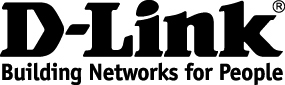 PERSBERICHT
Amsterdam, 13 december – D-Link heeft de meest recente aanwinst in zijn assortiment Cloud Routers geïntroduceerd. De Cloud Router N300+ (DIR-626L) biedt de consument hogere netwerksnelheid en betere Wi-Fi-dekking. Bovendien is de router uitgerust met uitgebreide beveiligingsfunctionaliteit.Het apparaat wordt geleverd inclusief mydlink™ Cloud Services. Deze service geeft ouders de controle over welke content hun kinderen online kunnen bekijken.Veiligheidsbewuste gebruikers kunnen overal en altijd toezicht houden op de websites die worden bezocht via de mydlink™ portal. Er is ook een mydlink™ Cloud Services app voor de iPhone®, iPad® en Android™-apparaten. Bovendien blokkeert de router dankzij de ingebouwde firewall ongeoorloofde toegang van buitenaf.Daarnaast ondersteunt de router SharePort™ Mobile. Hiermee kan de consument backups maken van bestanden, bestanden delen en muziek en videobeelden naar mobiele apparaten streamen vanaf een USB-stick die op de router wordt aangesloten.De Cloud Router N300+ wordt geleverd met Wireless N technologie, wat de hoogste snelheid en de beste dekking voor in huis biedt. Dat alles in een ruimtebesparend ontwerp. Er wordt gebruikgemaakt van ‘Intelligent Antenna Technology’ om meerdere datastreams te verzenden door draadloze signalen tegen muren te weerkaatsen. Hiermee wordt dekking gerealiseerd in kamers (bijvoorbeeld op de bovenste verdieping) die anders geen bereik zouden hebben. Dankzij vier Ethernetpoorten kan de consument ook apparaten met kabel aansluiten op het netwerk.“Consumenten stellen hogere eisen dan ooit aan hun thuisnetwerken. Onze Cloud Router N300+ is het antwoord op de behoefte aan een snel en veilig thuisnetwerk. Dit is het eerste routerassortiment dat cloud services ondersteunt. Dankzij mydlink™ Cloud Services beschikt de consument over hogere flexibiliteit. Er kan toezicht worden gehouden op online activiteit en ongeoorloofde toegang, ongeacht de locatie of het apparaat. De SharePort™-functionaliteit betekent dat de consument toegang heeft tot meer digitale content, zoals films, foto’s en muziek,” aldus Kevin Wen, President van D-Link Europe.Prijs en beschikbaarheid
De D-Link Cloud Router N300+ (DIR-626L) is nu verkrijgbaar voor de adviesverkoopprijs van € 49.95,- incl. BTW.Over D-LinkD-Link is een internationaal marktleider op het gebied van netwerkinfrastructuur. Het bedrijf levert inmiddels al 26 jaar zeer goed presterende innovatieve en intuïtieve producten voor bedrijven en particulieren. Al een kwart eeuw lang ontwerpt, ontwikkelt en produceert D-Link bekroonde oplossingen voor netwerken, draadloze verbindingen, opslag, beveiliging en IP-surveillance. D-Link levert zijn uitgebreide assortiment netwerkproducten aan organisaties en consumenten via een internationaal netwerk van kanaalpartners en serviceproviders. D-Link weet hoe belangrijk het is om gegevens en digitale content te kunnen openen, beheren, beveiligen en delen en is een pionier op het gebied van IP-technologie om zo een volledig geïntegreerde Digitale Home en businessnetwerkervaring te kunnen bieden. Ga voor meer informatie naar www.dlink.com 
D-Link en de D-Link logo’s zijn handelsmerken of geregistreerde handelsmerken van D-Link Corporation of zijn dochterondernemingen. Alle andere merken die hierin worden vermeld, kunnen handelsmerken zijn van hun respectieve eigenaren. Copyright © 2012. D-Link. Alle rechten voorbehouden.